W niedzielę 27.05.2018r.  odbyła się wycieczka dzieci ze Środowiskowego Ogniska Wychowawczego w Sławsku do Kaliskiego Teatru im. Wojciecha Bogusławskiego            W tym dniu dzieci i młodzież z naszej Placówki uczestniczyła w spektaklu „Tadek niejadek. Ta sceniczna bajka opowiada przewrotną historię o chłopcu, który nie chciał jeść, ciągle psocił i stawał się coraz lżejszy, aż w końcu został porwany przez balonik. Babcia i Dziadek Tadka oraz inni bohaterowie razem z dziećmi na widowni szukają sposobu, by sprowadzić Tadka na ziemię. Przy okazji dowiadują się, jak należy się zdrowo odżywiać, dlaczego jest nam potrzebny ruch na świeżym powietrzu, a także uczą się, jak należy się zachowywać w trudnych sytuacjach życiowych. Była to wesoła i kolorowa opowieść, wciągająca do zabawy także publiczność. Dzieci i młodzież były bardzo zadowolone po wyjściu z teatru, bo przedstawienie zrobiło na nich wrażenie. Bacznie obserwowały grę aktorów, którzy grali naprawdę bardzo dobrze. Aż miło się słuchało, bo tak wyraźnie artykułowali dźwięki i mówili w sposób bardzo płynny. Na widowni często wybuchały salwy śmiechu. Sztukę oglądało się z dużym zainteresowaniem, nie zwracając uwagi na upływający czas.Przed  spektaklem uczestnicy wycieczki skorzystali z ciepłego posiłku w restauracji McDonald’s.Celem wycieczki było:- rozbudzenie zainteresowania kulturą – kontakt ze sztuką,- wyzwalanie pozytywnych uczuć i emocji, kształtowanie wrażliwości estetycznej,- kształtowanie prawidłowych zachowań w teatrze, kulturalnego zachowania się w miejscach publicznych,- uwrażliwienie na przesłanie „Tadka Niejadka”,- wzmocnienie więzi pomiędzy dziećmi i młodzieżą z Placówki.W niezwykle dobrych humorach wróciliśmy do Ogniska, a później do własnych domów. 
Z niecierpliwością czekamy na kolejny wyjazd. 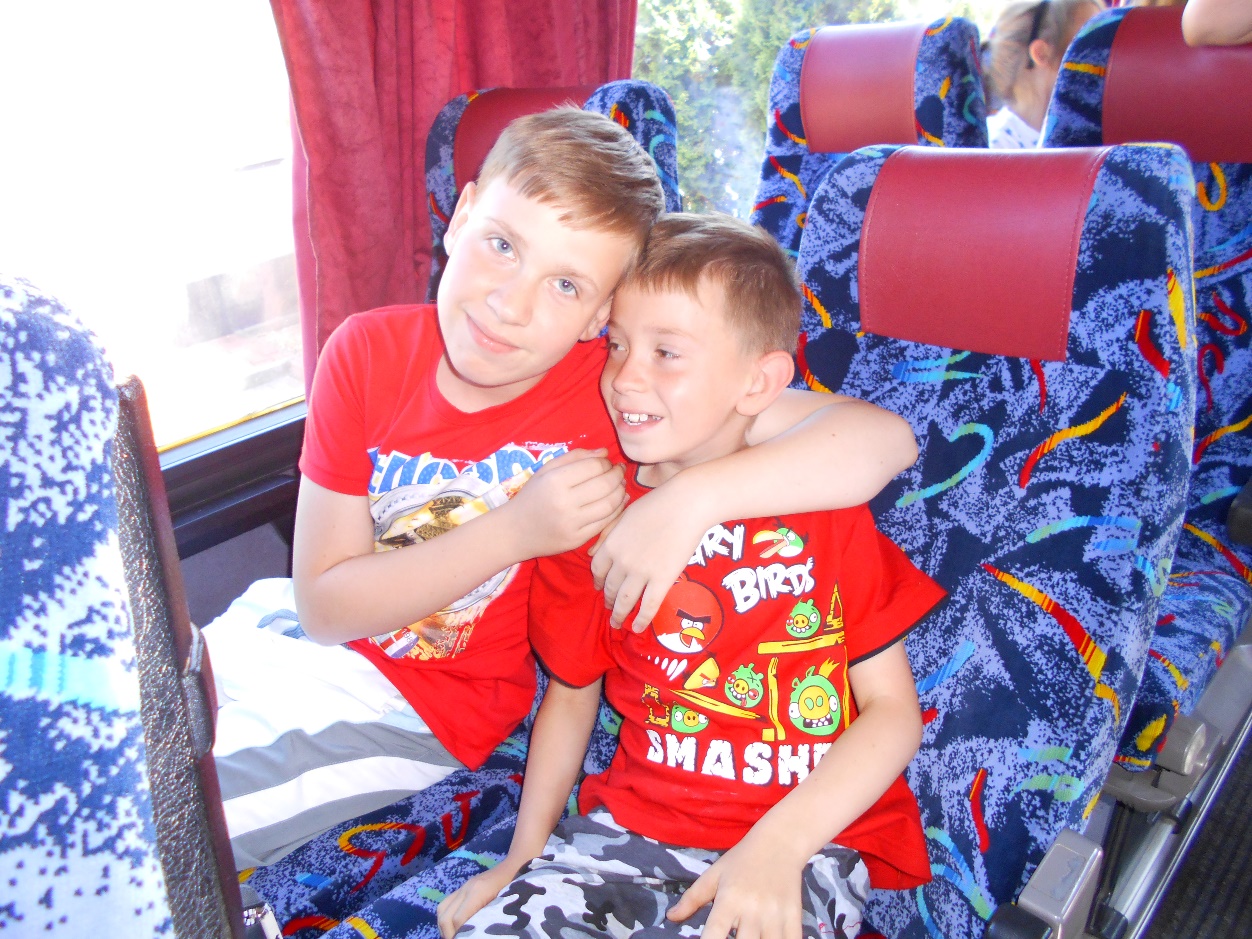 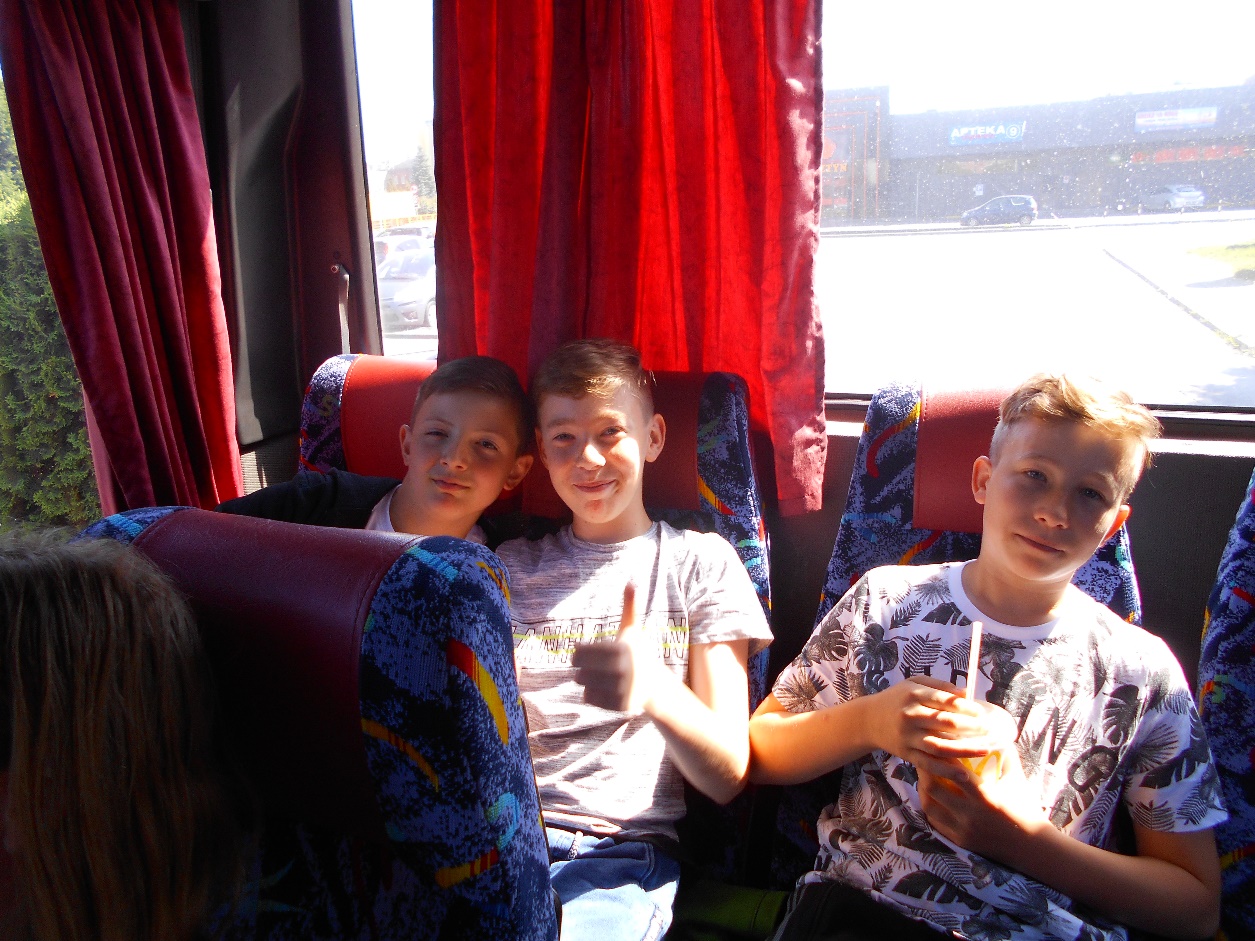 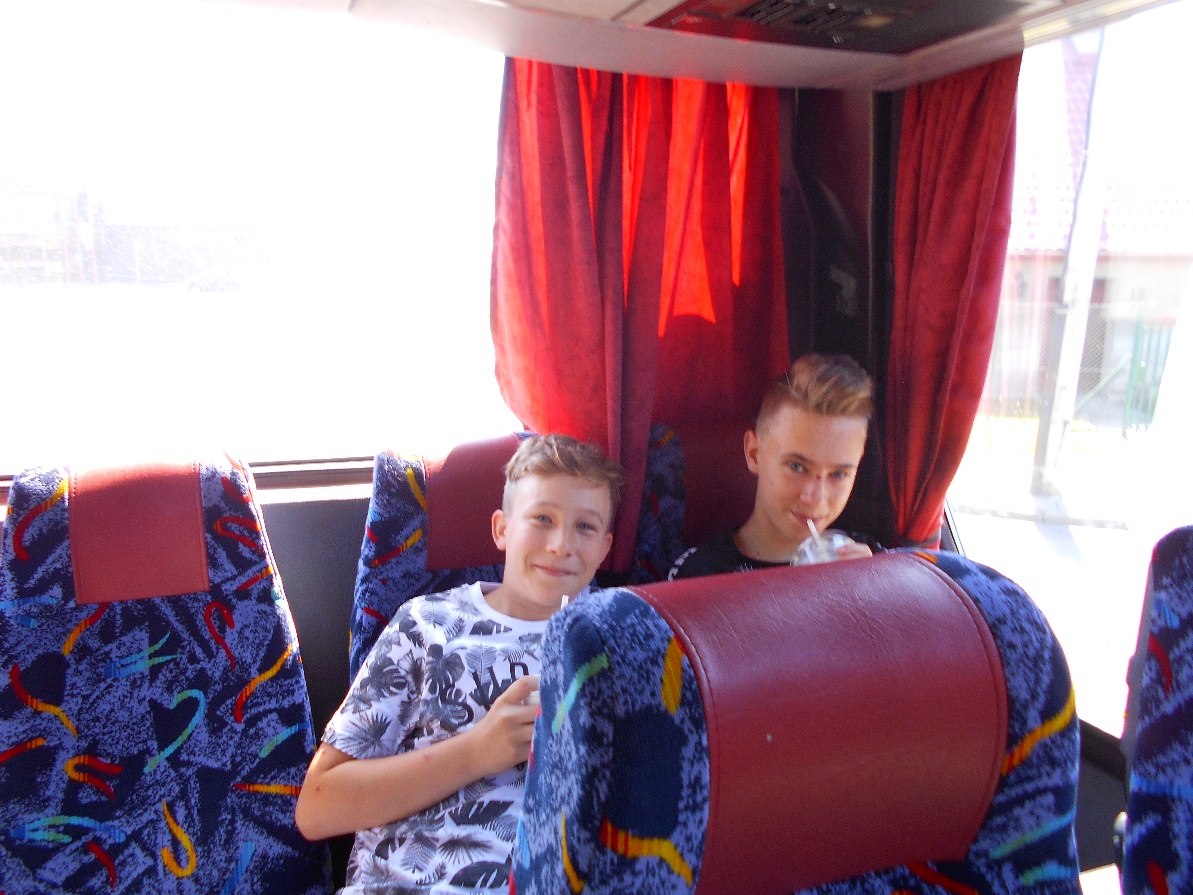 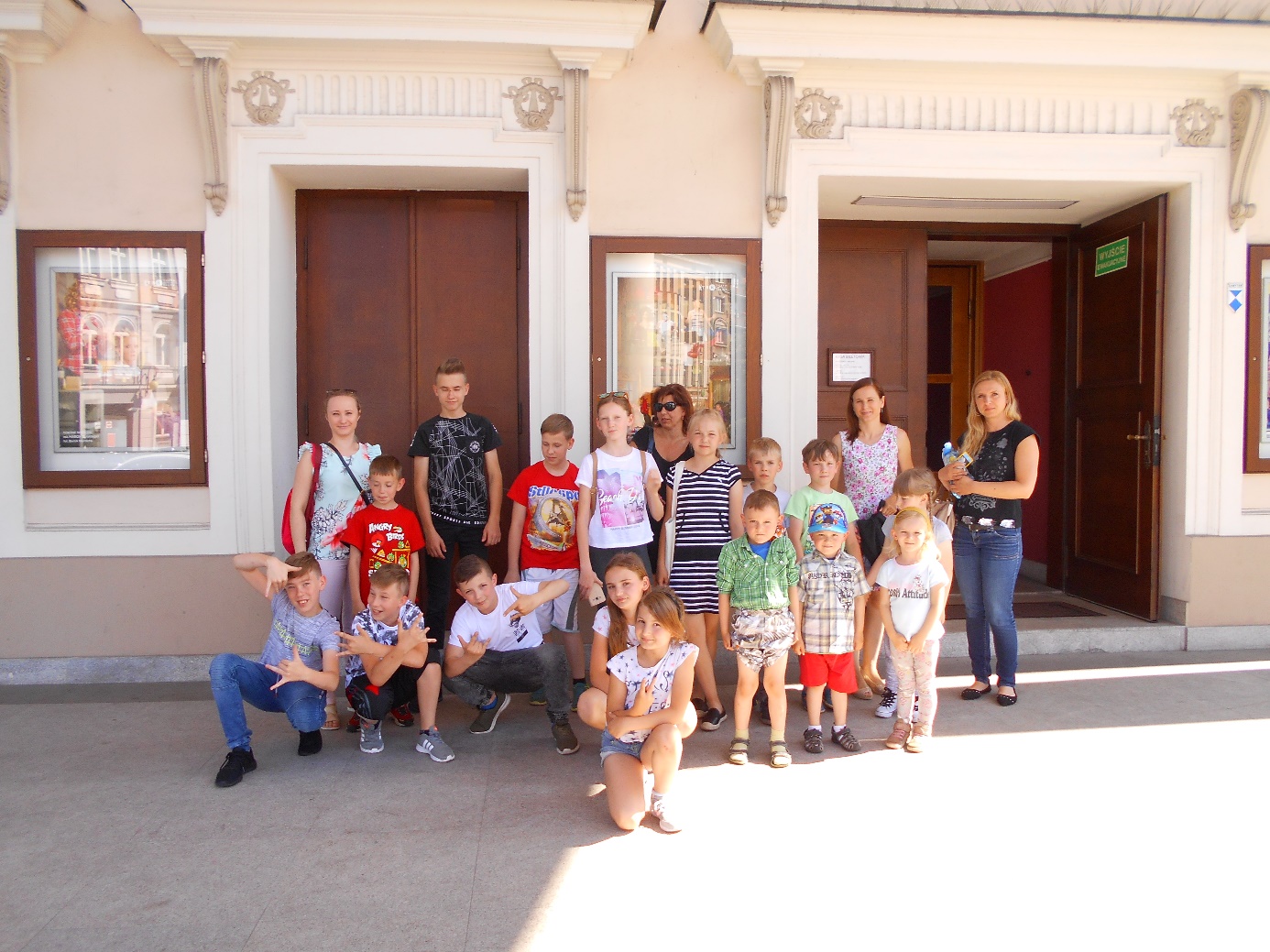 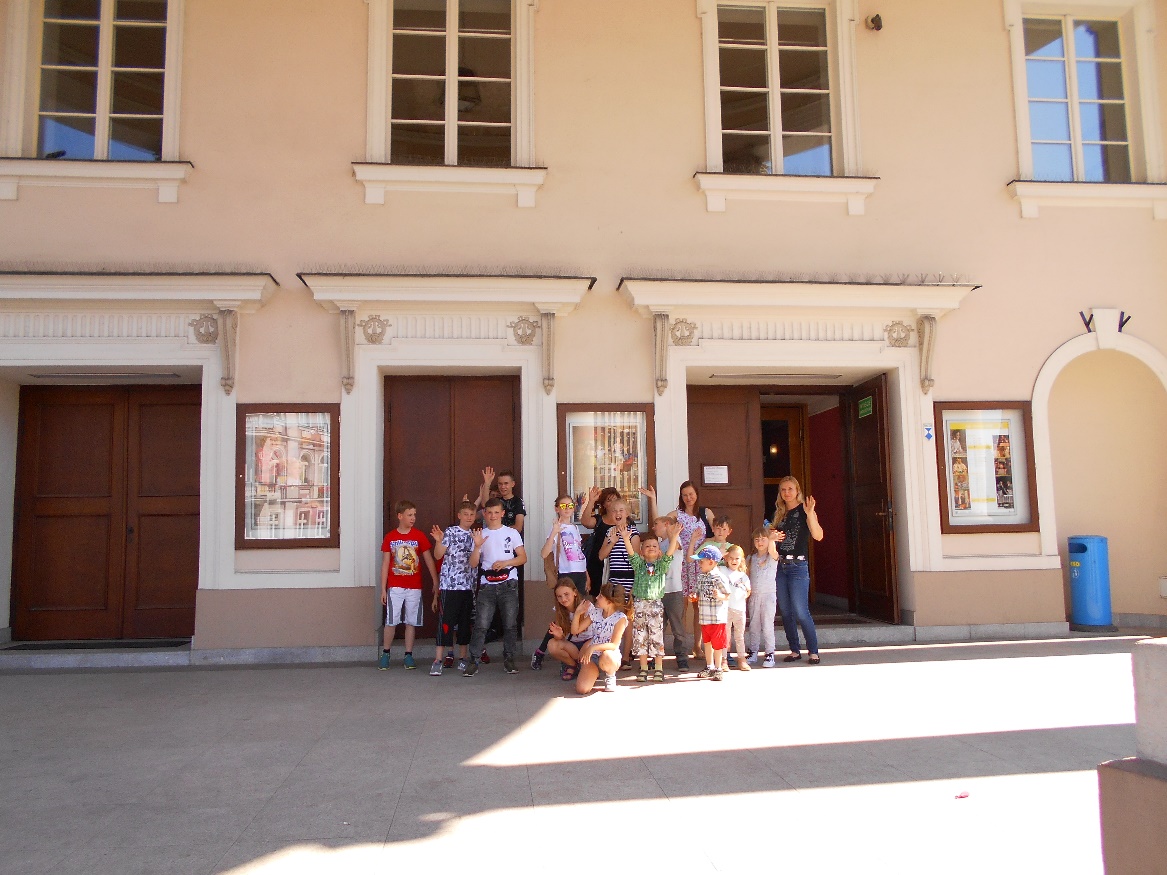 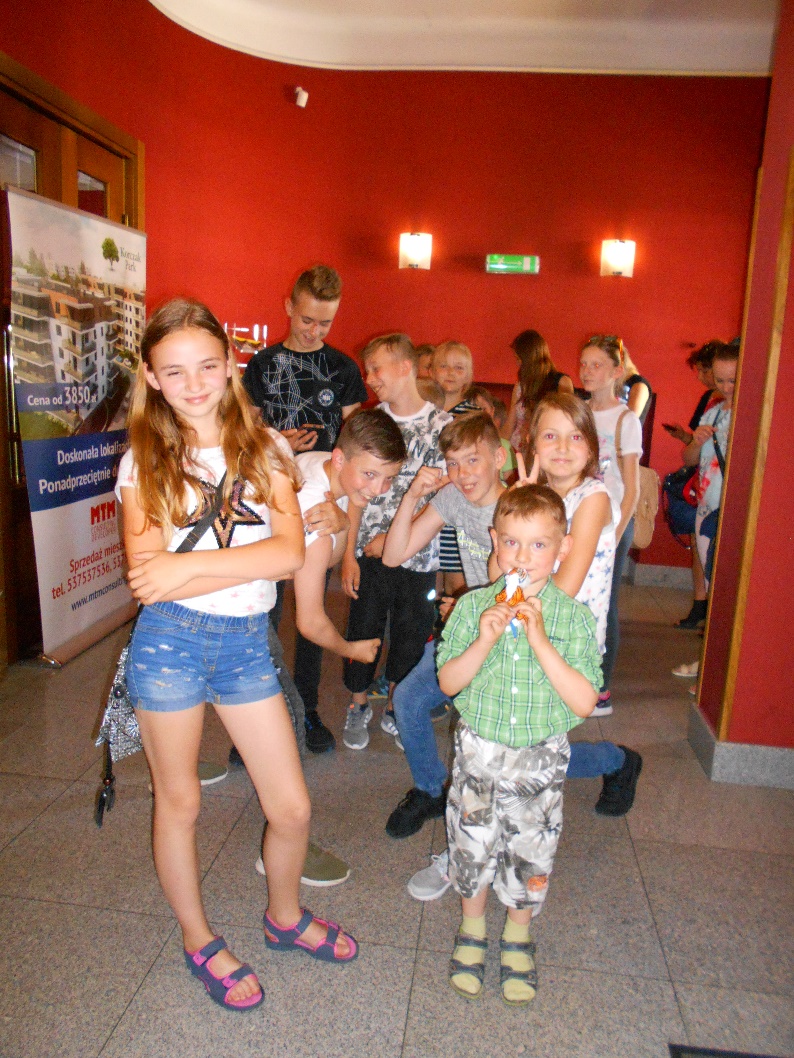 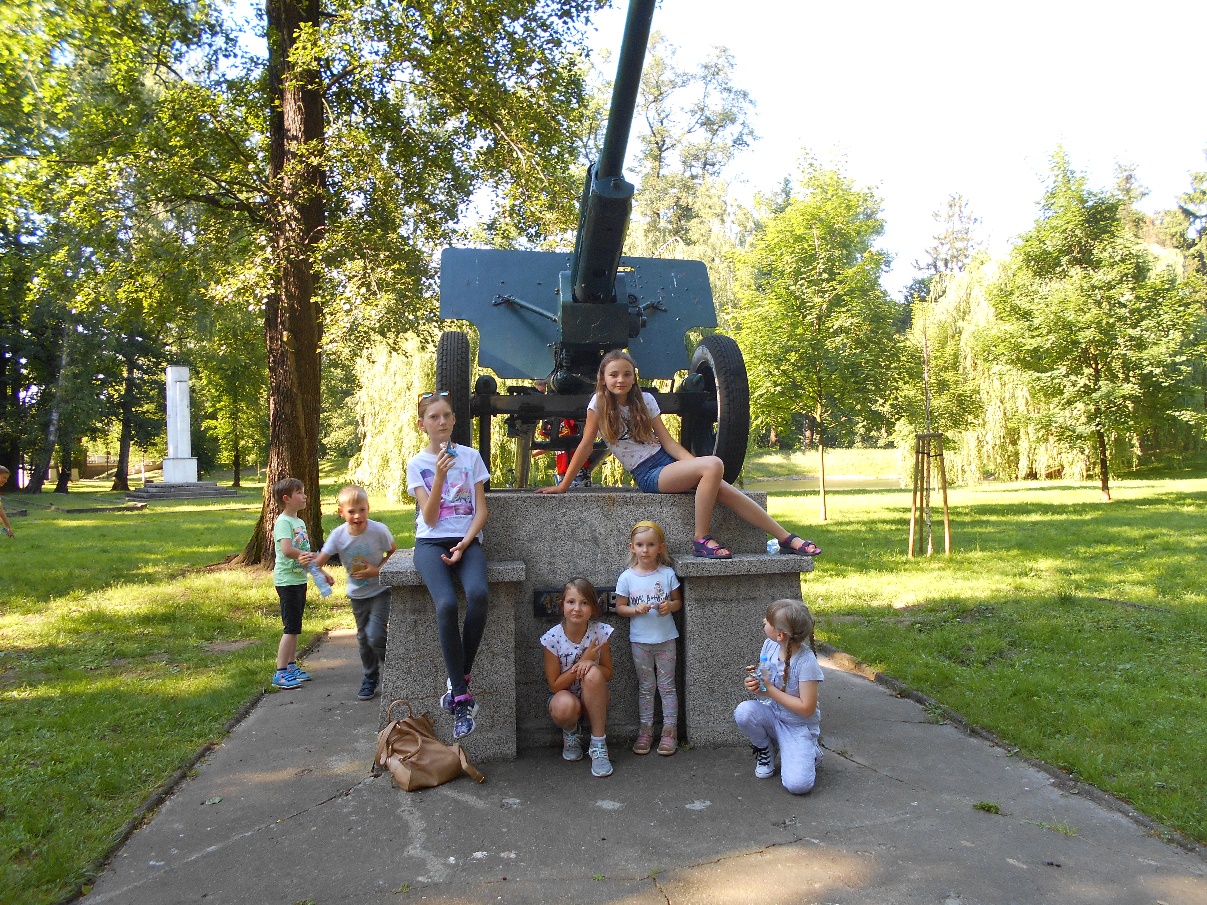 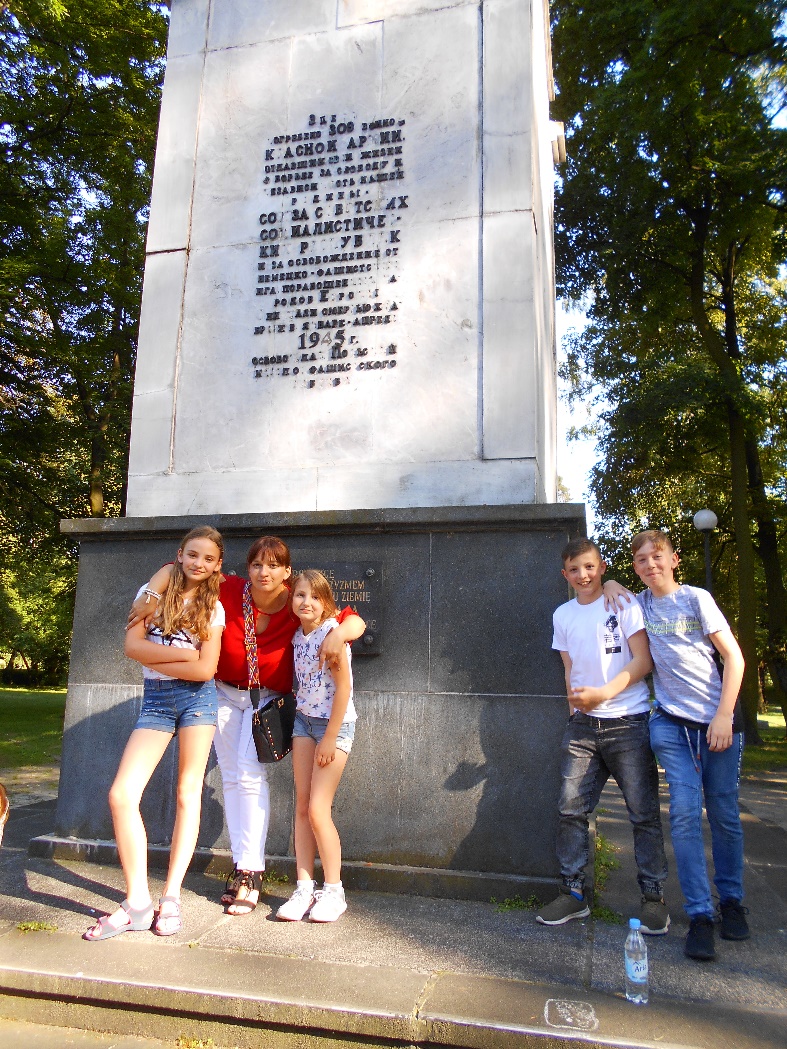 